WEDNESDAY MATHS ACTIVITY- GRADE 1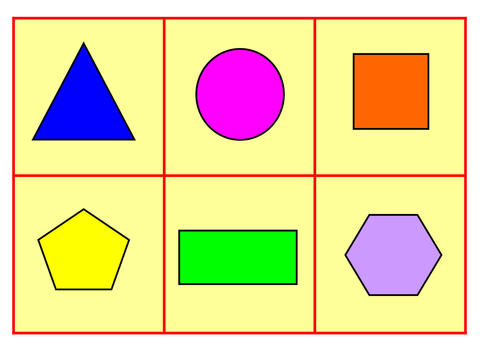  Name of Shape: ________________How many sides? _____________How many faces? ____________How many corners? __________	Name of Shape: ________________How many sides? _____________How many faces? ____________How many corners? __________Name of Shape: ________________How many sides? _____________How many faces? ____________How many corners? __________Name of Shape: ________________How many sides? _____________How many faces? ____________How many corners? __________